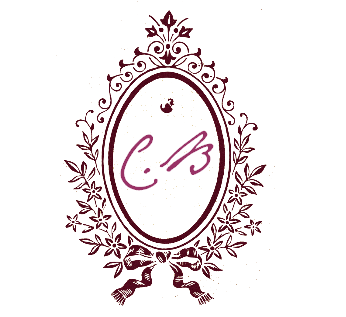 Madeleines à la fleur d’orangerPréparation : 20 minutes Cuisson : 15 minutes110 g de beurre20 g de miel80 g de sucre120 g de farine1 cuillère à café de levure chimique1 cuillère à soupe de crème fraîche1 cuillère à soupe de fleur d’oranger2 oeufsFaire fondre le beurre et le miel sur feu doux. Dans un saladier, mélanger le sucre avec la farine et la levure. Incorporer les œufs à ce mélange ainsi que la crème fraîche et la fleur d’oranger. Ajouter le mélange beurre-miel refroidi. Verser la pâte dans le moule et enfourner pendant 15 minutes à 180 C.                               Recette extraite du Saveurs n182Par C.B